Culinary Arts & Hospitality CertificateMt. San Jacinto College Culinary Arts Program provides students with a thorough education.  Our program provides training in both culinary and baking and pastry.  Our state of the art kitchen and robust curriculum ensure students will learn the skills necessary for employment in many food service kitchens.Please see a Pathways Counselor: Create an education plan customized to meet your needs.  Contact a CounselorTransfer Majors/Award FocusCulinary Arts & Hospitality CertificateGE Pattern/UnitsGE Pattern: n/aProgram maps indicate the major coursework and recommended general education courses to fulfill your degree in 2 years (approximately 15 units/semester or 30 units/year). If you are a part-time student, start Semester 1 courses and follow the course sequence.  Some of the courses listed may be substituted by another course.  Please view these options in the official course catalog.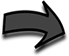 Semester 1												5 UnitsSemester 2												6 UnitsSemester 3												7 UnitsSemester 4												6 UnitsCareer OptionsFood Preparation Workers (SM, C)Cooks, Institution and Cafeteria (SM, C)Chefs and Head Cooks (SM, C, A)Find more careers: msjc.emsicc.comRequired Education: SM: some college; C: Certificate; A: Associate, B: Bachelor’s, M: Master’s; D: DoctorateFinancial AidFinancial aid is determined by the number of credit hours you take in a semester.  Maximize your financial aid by taking 12-15 units per semester.COURSETITLEUNITCUL-110Sanitation & Safety2CUL-150Introduction to the Culinary Arts 13COURSETITLEUNITCUL-500Introduction to Culinary Arts 24CUL-700Culinary History2COURSETITLEUNITCUL-705Baking and Pastry4CUL-120Food, Beverage, & Labor Cost Control3COURSETITLEUNITCUL-710Entrepreneurship & Hospitality Management2CUL-750The Art of Garde Manger4